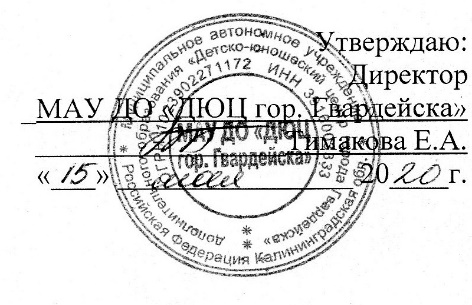 Расписание  на первое полугодие в МАУ ДО ДЮЦ ор. Гвардейска на 2020-2021 учебный годФИО педагога дополнительного образованиянаименование программыпонедельниквторниксредачетвергпятницасубботаитогоОвечко Ольга ПетровнаРазноуровневая дополнительная общеобразовательная общеразвивающая программа художественной направленности«Рукоделкино»             Возраст обуч: 7-14 л Срок реализации: 2 г. группа 112.00-12.45 13.00-13.45группа 613.30-14.1514.30-15.15группа 213.15-14.0014.15-15.00группа 313.30-14.1514.30-15.15группа 411.15-12.0012.15-13.0022 Овечко Ольга ПетровнаРазноуровневая дополнительная общеобразовательная общеразвивающая программа художественной направленности«Рукоделкино»             Возраст обуч: 7-14 л Срок реализации: 2 г.группа 714.00-14.4515.00-15.45группа 815.15-16.0016.15-17.00группа 515.00-15.4516.00-16.45группа 915.15-16.0016.15-17.00группа 813.15-14.0022 Овечко Ольга ПетровнаРазноуровневая дополнительная общеобразовательная общеразвивающая программа художественной направленности«Рукоделкино»             Возраст обуч: 7-14 л Срок реализации: 2 г.группа 916.00-16.45группа 614.15-15.0022 Овечко Ольга ПетровнаРазноуровневая дополнительная общеобразовательная общеразвивающая программа художественной направленности«Рукоделкино»             Возраст обуч: 7-14 л Срок реализации: 2 г.группа 916.00-16.45группа 7 15.15-16.0022 Якимова Анна СергеевнаДополнительная общеобразовательная общеразвивающая программа технической направленности«Лего -конструирование»        Возраст обуч.5-7 л.Срок реализации:9мес.группа109.30-10.00д\с Дюймовочкагруппа №510.30-11.00д\с Звёздочка20 Якимова Анна СергеевнаДополнительная общеобразовательная общеразвивающая программа технической направленности«Лего -конструирование»        Возраст обуч.5-7 л.Срок реализации:9мес.группа 210.00-10.30д\с Дюймовочкагруппа № 611.00-11.30д\с Звёздочка20 Якимова Анна СергеевнаДополнительная общеобразовательная общеразвивающая программа технической направленности«Лего -конструирование»        Возраст обуч.5-7 л.Срок реализации:9мес.группа №316.00-16.30д\с Дюймовочкагруппа № 611.00-11.30д\с Звёздочка20 Якимова Анна СергеевнаДополнительная общеобразовательная общеразвивающая программа технической направленности«Лего -конструирование»        Возраст обуч.5-7 л.Срок реализации:9мес.группа №416.30-17.00д\с Дюймовочкагруппа № 611.00-11.30д\с Звёздочка20 Якимова Анна СергеевнаРазноуровневая дополнительная общеобразовательная общеразвивающая программа технической направленности«Робототехника»           Возраст обучающихся: 8-16 л. Срок реализации: 2г.группа №114.00-15.0015.00-16.00группа №215.00-16.0016.00-17.00группа №315.30-16.3016.30-17.30группа №215.00-16.0016.00-17.00группа№114.00-15.00Якимова Анна СергеевнаРазноуровневая дополнительная общеобразовательная общеразвивающая программа технической направленности«Робототехника»           Возраст обучающихся: 8-16 л. Срок реализации: 2г.группа №114.00-15.0015.00-16.00группа №215.00-16.0016.00-17.00группа №315.30-16.3016.30-17.30группа №215.00-16.0016.00-17.00группа № 315.30-16.3016.30-17.00Якимова Анна СергеевнаДополнительная общеобразовательная общеразвивающая программа технической направленности «Начальное техническое моделирование»Возраст обучающихся:6-10л. Срок реализации: 9м.группа №112.00-13.00школа №2  1 классгруппа № 213.15-14.15школа №2  2 классгруппа № 313.30-14.30школа №2  3 классМорозова Анна ЭдуардовнаРазноуровневая  дополнительная общеобразовательная общеразвивающая программахудожественной направленности«Эстрадный танец»Возраст обучающихся:6 -12лет.Срок реализации: 9 м.группа №117.00-18.0018.00-19.00группа 217.30-18.30группа №214.00-15.006Морозова Анна ЭдуардовнаРазноуровневая  дополнительная общеобразовательная общеразвивающая программахудожественной направленности«Эстрадный танец»Возраст обучающихся:6 -12лет.Срок реализации: 9 м.группа №117.00-18.0018.00-19.00группа 217.30-18.30группа №115.00-16.0016.00-17.006Радченко Яна ПавловнаРазноуровневая  дополнительная общеобразовательная общеразвивающая программахудожественной направленности«Эстрадный танец»Возраст обучающихся:6 -12лет.Срок реализации: 9 м. группа №512.00-13.00школа №2 1 классГруппа №713.40-14.40группа №909.15-10.15д/с ДюймовочкаГруппа №315.00-16.00группа №216.00-17.0022Радченко Яна ПавловнаРазноуровневая  дополнительная общеобразовательная общеразвивающая программахудожественной направленности«Эстрадный танец»Возраст обучающихся:6 -12лет.Срок реализации: 9 м. группа №512.00-13.00школа №2 1 классГруппа №713.40-14.40группа №909.15-10.15д/с Дюймовочкагруппа №1116.00-17.00д/с Дюймовочкагруппа №216.00-17.0022Радченко Яна ПавловнаРазноуровневая  дополнительная общеобразовательная общеразвивающая программахудожественной направленности«Эстрадный танец»Возраст обучающихся:6 -12лет.Срок реализации: 9 м. группа №512.00-13.00школа №2 1 классГруппа №713.40-14.40группа №909.15-10.15д/с Дюймовочкагруппа №1116.00-17.00д/с Дюймовочкагруппа №117.00-18.0022Радченко Яна ПавловнаРазноуровневая  дополнительная общеобразовательная общеразвивающая программахудожественной направленности«Эстрадный танец»Возраст обучающихся:6 -12лет.Срок реализации: 9 м. группа № 315.00-16.00группа №814.40-15.40группа №909.15-10.15д/с Дюймовочкагруппа №1116.00-17.00д/с Дюймовочкагруппа №117.00-18.0022Радченко Яна ПавловнаРазноуровневая  дополнительная общеобразовательная общеразвивающая программахудожественной направленности«Эстрадный танец»Возраст обучающихся:6 -12лет.Срок реализации: 9 м. группа № 315.00-16.00группа №814.40-15.40группа №315.00-16.00группа №1116.00-17.00д/с Дюймовочкагруппа №117.00-18.0022Радченко Яна ПавловнаРазноуровневая  дополнительная общеобразовательная общеразвивающая программахудожественной направленности«Эстрадный танец»Возраст обучающихся:6 -12лет.Срок реализации: 9 м. группа №616.00-17.00Группа №915.40-16.40группа №216.00-17.00Группа №417.00-18.00группа №117.00-18.0022Радченко Яна ПавловнаРазноуровневая  дополнительная общеобразовательная общеразвивающая программахудожественной направленности«Эстрадный танец»Возраст обучающихся:6 -12лет.Срок реализации: 9 м. группа №417.00-18.00Группа №1016.40-17.40группа №117.00-18.00Группа №417.00-18.00группа №117.00-18.0022Дмитриев Сергей ЯковлевичДополнительная  общеобразовательная общеразвивающая программа технической направленности«Судомоделирование»Возраст обучающихся: 10-17 лет. Срок реализации: 9 м.группа №113.30-14.3014.30-15.30группа №113.30-14.3014.30-15.30группа №112.30-13.3013.45-14.45группа №210.00-11.0011.00-12.0020 Дмитриев Сергей ЯковлевичДополнительная  общеобразовательная общеразвивающая программа технической направленности«Судомоделирование»Возраст обучающихся: 10-17 лет. Срок реализации: 9 м.группа №216.00-17.0017.00-18.00группа №216.00-17.0017.00-18.00группа №112.30-13.3013.45-14.45группа №210.00-11.0011.00-12.0020 Дмитриев Сергей ЯковлевичДополнительная общеобразовательная общеразвивающая программа технической направленности«Авиамоделирование»  Возраст обучающихся: 10-17 лет. Срок реализации: 9 м.группа №113.30-14.3014.30-15.30 группа №115.00-16.0016.00-17.00группа №112.30-13.3013.30-14.3020 Дмитриев Сергей ЯковлевичДополнительная общеобразовательная общеразвивающая программа технической направленности«Лига роботов»  Возраст обучающихся: 11-18лет. Срок реализации: 9 м.группа №116.00-17.0017.00-18.0020 Стельмах Галина ГригорьевнаДополнительная общеобразовательная общеразвивающая программа художественной направленности по хореографии «Контраст» (народный танец) Возраст обучающихся: 5-13 лет Срок реализации: 3 года  группа №116.00-17.00группа №314.00-15.0015.00-16.00группа №418.00-19.00группа №313.00-14.0014.00-15.00группа №510.00-11.0011.00-12.0022 Стельмах Галина ГригорьевнаДополнительная общеобразовательная общеразвивающая программа художественной направленности по хореографии «Контраст» (народный танец) Возраст обучающихся: 5-13 лет Срок реализации: 3 года  группа №217.00-18.0018.00-19.00группа №418.00-19.00группа №418.00-19.00группа №313.00-14.0014.00-15.00группа №510.00-11.0011.00-12.0022 Стельмах Галина ГригорьевнаДополнительная общеобразовательная общеразвивающая программа художественной направленности по хореографии «Контраст» (народный танец) Возраст обучающихся: 5-13 лет Срок реализации: 3 года  группа №217.00-18.0018.00-19.00группа №418.00-19.00группа №418.00-19.00группа №116.00-17.00группа №412.00-13.0013.00-14.0022 Стельмах Галина ГригорьевнаДополнительная общеобразовательная общеразвивающая программа художественной направленности по хореографии «Контраст» (народный танец) Возраст обучающихся: 5-13 лет Срок реализации: 3 года  группа №217.00-18.0018.00-19.00группа№216.00-17.0017.00-18.00группа №418.00-19.00группа №217.00-18.0018.00-19.00группа №412.00-13.0013.00-14.0022 Стельмах Галина ГригорьевнаДополнительная  общеобразовательная общеразвивающая программа художественной  направленности по хореографии «Сударушка» (народный танец) Возраст обучающихся: 5-13 лет  Срок реализации: 9 месяцев.группа №110.20-11.20группа №313.15-14.1522 Стельмах Галина ГригорьевнаДополнительная  общеобразовательная общеразвивающая программа художественной  направленности по хореографии «Сударушка» (народный танец) Возраст обучающихся: 5-13 лет  Срок реализации: 9 месяцев.группа №110.20-11.20группа №415.30-16.3016.30-17.3022 Чернышова Ирина НиколаевнаДополнительная  общеобразовательная общеразвивающая программа Художественной  направленности                                                                            «Мастерилка» Возраст обучающихся: 7-10 лет  Срок реализации: 9 месяцев, 36 часовгруппа №412.00-13.00школа №2 1 классгруппа №1315.00-16.00группа №1913.30-14.30школа №2 3 классгруппа№2213.30-14.30школа №2 4 класс24Чернышова Ирина НиколаевнаДополнительная  общеобразовательная общеразвивающая программа Художественной  направленности                                                                            «Мастерилка» Возраст обучающихся: 7-10 лет  Срок реализации: 9 месяцев, 36 часовгруппа №1315.00-16.00группа №1913.30-14.30школа №2 3 классгруппа№2213.30-14.30школа №2 4 класс24Чернышова Ирина НиколаевнаРазноуровневая дополнительная общеобразовательная общеразвивающая программа технической направленности «Самоделкин»  Возраст обучающихся: 6 - 12 лет  Срок реализации: 3 годагруппа №113.30-14.30школа пос. Славинска1 классгруппа№ 5,609.30-10.30д/с Сказкагруппа№9,1009.15-10.15д/с Дюймовочкагруппа №14,1509.30-10.30д/с Сказкагруппа №2011.15-12.15школа №12 класс24Чернышова Ирина НиколаевнаРазноуровневая дополнительная общеобразовательная общеразвивающая программа технической направленности «Самоделкин»  Возраст обучающихся: 6 - 12 лет  Срок реализации: 3 годагруппа №2,316.00-17.00д/с Сказкагруппа №713.30-14.30школа пос. Славинска 2 классгруппа№11,1212.00-13.0013.00-14.00шк. Красный Яргруппа №1612.00-13.00школа №11 классгруппа №2114.30-15.3015.30-16.3024Чернышова Ирина НиколаевнаРазноуровневая дополнительная общеобразовательная общеразвивающая программа технической направленности «Самоделкин»  Возраст обучающихся: 6 - 12 лет  Срок реализации: 3 годагруппа №2,316.00-17.00д/с Сказкагруппа №814.30-15.3015.30-16.30группа№11,1212.00-13.0013.00-14.00шк. Красный Яргруппа №17,1816.00-17.00д/с Дюймовочкагруппа №2114.30-15.3015.30-16.3024Герман Ирина ВладимировнаДополнительная  общеобразовательная общеразвивающая программа художественной направленности  «Азбука рукоделия» Возраст обучающихся: 6 -9 лет .Срок реализации: 9 месяцевгруппа №111.00-12.0012.00-13.00группа №313.30-14.30школа №23 классгруппа №112.30-13.3026Герман Ирина ВладимировнаДополнительная  общеобразовательная общеразвивающая программа художественной направленности «Мир хобби» Возраст обучающихся: 10 -13 лет Срок реализации: 9 месяцев группа №115.00-16.0016.00- 17.00 группа №114.30-15.3015.30-16.3026Герман Ирина ВладимировнаРазноуровневая дополнительная  общеобразовательная  общеразвивающая программа художественной  направленности  «Фантазия» Возраст обучающихся: 5-15 лет Срок реализации: 3 годагруппа №713.30-14.30группа №109.30-10.00д/с Сказкагруппа №1213.15-14.15школа № 22 классгруппа №309.30-10.00д/с Сказка26Герман Ирина ВладимировнаРазноуровневая дополнительная  общеобразовательная  общеразвивающая программа художественной  направленности  «Фантазия» Возраст обучающихся: 5-15 лет Срок реализации: 3 годагруппа №516.00-16.30д/с Сказкагруппа №210.00-10.30д/с Сказкагруппа №914.30-15.3015.30-16.30группа №410.00-10.30д/с Сказка26Герман Ирина ВладимировнаРазноуровневая дополнительная  общеобразовательная  общеразвивающая программа художественной  направленности  «Фантазия» Возраст обучающихся: 5-15 лет Срок реализации: 3 годагруппа №516.00-16.30д/с Сказкагруппа №210.00-10.30д/с Сказкагруппа №914.30-15.3015.30-16.30группа №811.30-12.3026Герман Ирина ВладимировнаРазноуровневая дополнительная  общеобразовательная  общеразвивающая программа художественной  направленности  «Фантазия» Возраст обучающихся: 5-15 лет Срок реализации: 3 годагруппа №616.30-17.00д/с Сказкагруппа №811.30-12.30группа №914.30-15.3015.30-16.30группа №811.30-12.3026Герман Ирина ВладимировнаРазноуровневая дополнительная  общеобразовательная  общеразвивающая программа художественной  направленности  «Фантазия» Возраст обучающихся: 5-15 лет Срок реализации: 3 годагруппа №616.30-17.00д/с Сказкагруппа №811.30-12.30группа №914.30-15.3015.30-16.30группа №1313.00-14.3026Герман Ирина ВладимировнаРазноуровневая дополнительная  общеобразовательная  общеразвивающая программа художественной  направленности  «Фантазия» Возраст обучающихся: 5-15 лет Срок реализации: 3 годагруппа №1017.00-18.00группа №713..30-14.30группа №914.30-15.3015.30-16.30группа №914.30-15.3015.30-16.3026Герман Ирина ВладимировнаРазноуровневая дополнительная  общеобразовательная  общеразвивающая программа художественной  направленности  «Фантазия» Возраст обучающихся: 5-15 лет Срок реализации: 3 годагруппа №1017.00-18.00группа №1117.00-17.30группа №914.30-15.3015.30-16.30группа №914.30-15.3015.30-16.3026Шишкова Нина ВладимировнаДополнительная общеобразовательная общеразвивающая программа художественной направленности «Радуга»Возраст обучающихся: 7-9 летСрок реализации: 9 месяцевгруппа №112.00-13.00школа №21 классгруппа №716.00-17.00группа №212.00-13.0013.00-14.00группа №413.30-14.30школа №23 классгруппа №513.30-14.30школа №24 классгруппа № 610.00-11.0018 Шишкова Нина ВладимировнаДополнительная общеобразовательная общеразвивающая программа художественной направленности «Радуга»Возраст обучающихся: 7-9 летСрок реализации: 9 месяцевгруппа №112.00-13.00школа №21 классгруппа №716.00-17.00группа №216.00-16.45группа №413.30-14.30школа №23 классгруппа №513.30-14.30школа №24 классгруппа №711.00-12.0018 Шишкова Нина ВладимировнаДополнительная общеобразовательная общеразвивающая программа художественной направленности «Радуга»Возраст обучающихся: 7-9 летСрок реализации: 9 месяцевгруппа №112.00-13.00школа №21 классгруппа №817.00-18.00группа №1117.00-18.00группа №413.30-14.30школа №23 классгруппа №1015.00-16.0016.00-17.00группа №711.00-12.0018 Шишкова Нина ВладимировнаДополнительная общеобразовательная общеразвивающая программа художественной направленности «Радуга»Возраст обучающихся: 7-9 летСрок реализации: 9 месяцевгруппа №112.00-13.00школа №21 классгруппа №817.00-18.00группа №1117.00-18.00группа №413.30-14.30школа №23 классгруппа №1015.00-16.0016.00-17.00группа №812.00-13.0018 Шишкова Нина ВладимировнаДополнительная общеобразовательная общеразвивающая программа художественной направленности «Радуга»Возраст обучающихся: 7-9 летСрок реализации: 9 месяцевгруппа №112.00-13.00школа №21 классгруппа №817.00-18.00группа №1117.00-18.00группа №413.30-14.30школа №23 классгруппа №1015.00-16.0016.00-17.00группа №913.00-14.0014.00-15.0018 Шишкова Нина ВладимировнаДополнительная общеобразовательная общеразвивающая программа художественной направленности «Радуга»Возраст обучающихся: 7-9 летСрок реализации: 9 месяцевгруппа №112.00-13.00школа №21 классгруппа №817.00-18.00группа №1117.00-18.00группа №413.30-14.30школа №23 классгруппа №1015.00-16.0016.00-17.00группа №1015.00-16.0016.00-17.0018 Лещёва Людмила ВикторовнаРазноуровневая дополнительная общеобразовательная общеразвивающая программа художественной    направленности «Ступени к успеху»  Возраст обучающихся: 6-17 лет Срок реализации: 3 годагруппа №510.30-11.3011.30-12.30группа №414.30-15.3015.30-16.30группа №510.30-11.3011.30-12.30группа №611.00-12.00школа№1 2 класс20 Лещёва Людмила ВикторовнаРазноуровневая дополнительная общеобразовательная общеразвивающая программа художественной    направленности «Ступени к успеху»  Возраст обучающихся: 6-17 лет Срок реализации: 3 годагруппа №510.30-11.3011.30-12.30группа №414.30-15.3015.30-16.30группа №415.10-16.1016.10-17.10группа №611.00-12.00школа№1 2 класс20 Лещёва Людмила ВикторовнаДополнительная общеобразовательная общеразвивающая   разноуровневая программахудожественной направленности «Голос души»  Возраст обучающихся: 5-14 летСрок реализации:  3  года группа №313.20-14.2014.20-15.20группа №212.00-13.0013.00-14.00группа№313.20-14.2014.20-15.20группа №212.00-13.0013.00-14.0020 Лещёва Людмила ВикторовнаДополнительная общеобразовательная общеразвивающая   разноуровневая программахудожественной направленности «Голос души»  Возраст обучающихся: 5-14 летСрок реализации:  3  года группа №313.20-14.2014.20-15.20группа №212.00-13.0013.00-14.00группа №117.00-18.0018.00-19.00группа №212.00-13.0013.00-14.0020 Лещёва Людмила ВикторовнаДополнительная общеобразовательная общеразвивающая   разноуровневая программахудожественной направленности «Голос души»  Возраст обучающихся: 5-14 летСрок реализации:  3  года группа №313.20-14.2014.20-15.20группа №116.30-17.3017.30-18.30группа №117.00-18.0018.00-19.00группа №212.00-13.0013.00-14.0020 Гринько Анастасия НиколаевнаРазноуровневая дополнительная общеобразовательная общеразвивающая программа художественной направленности  «Театральные ступени» 14.30-15.3015.30-16.3015.30-16.3016.30-17.3010.00-11.0011.00-12.0024Гринько Анастасия НиколаевнаРазноуровневая дополнительная общеобразовательная общеразвивающая программа художественной направленности  «Театральные ступени» 14.30-15.3015.30-16.3015.30-16.3016.30-17.3012.00-13.0013.00-14.0024Гринько Анастасия НиколаевнаРазноуровневая дополнительная общеобразовательная общеразвивающая программа художественной направленности  «Кукольный театр»09.30-10.00д/с Дюймовочка10.30-11.00д\с Звездочка12.00-13.00Школа№1, 1 кл.11.15-12.15Школа№1, 2 кл.24Гринько Анастасия НиколаевнаРазноуровневая дополнительная общеобразовательная общеразвивающая программа художественной направленности  «Кукольный театр»10.00-10.30д/с Дюймовочка11.00-11.30д\с Звёздочка13.30-14.30Школа№2, 3 класс13.30-14.30Школа№2, 4 кл.24Гринько Анастасия НиколаевнаРазноуровневая дополнительная общеобразовательная общеразвивающая программа художественной направленности  «Кукольный театр»12.00-13.00Школа №2, 1 кл.13.15-14.15Школа№2, 2 кл13.30-14.30Школа№2, 3 класс13.30-14.30Школа№2, 4 кл.24Гринько Анастасия НиколаевнаРазноуровневая дополнительная общеобразовательная общеразвивающая программа художественной направленности  «Кукольный театр»16.00-16.30д/с Дюймовочка13.15-14.15Школа№2, 2 кл13.30-14.30Школа№2, 3 класс13.30-14.30Школа№2, 4 кл.24Гринько Анастасия НиколаевнаРазноуровневая дополнительная общеобразовательная общеразвивающая программа художественной направленности  «Кукольный театр»16.30-17.00д/с Дюймовочка13.15-14.15Школа№2, 2 кл24Гринько Анастасия НиколаевнаДополнительная общеобразовательная общеразвивающая программа технической направленности«Лего -конструирование»        группа №117.00-18.00группа №117.00-18.0024Гринько Анастасия НиколаевнаДополнительная общеобразовательная общеразвивающая программа технической направленности«Лего -конструирование»        группа №218.00-19.00группа №218.00-19.0024Туркова Анна СергеевнаДополнительная  общеобразовательная общеразвивающая программа технической направленности «Робик Тех»  Возраст обучающихся: 6-10 лет  Срок реализации: 9 месяцевгруппа №114.00-15.00группа №114.00-15.0014Туркова Анна СергеевнаРазноуровневая дополнительная общеобразовательная общеразвивающая программа технической направленности«Робототехника»           Возраст обучающихся: 8-16 л. Срок реализации: 2г.группа №115.00-16.00группа №115.00-16.00группа №216.00-17.00Туркова Анна СергеевнаРазноуровневая дополнительная общеобразовательная общеразвивающая программа технической направленности«Робототехника»           Возраст обучающихся: 8-16 л. Срок реализации: 2г.группа №216.00-17.00группа №115.00-16.00группа №216.00-17.00Туркова Анна СергеевнаРазноуровневая дополнительная общеобразовательнаяобщеразвивающая   программатехнической направленности «Юный мультипликатор»Возраст обучающихся: 9 - 18 лет. Срок реализации: 3 годагруппа №114.00-15.00группа №114.00-15.00группа №416.00-17.00группа №415.00-16.00Туркова Анна СергеевнаРазноуровневая дополнительная общеобразовательнаяобщеразвивающая   программатехнической направленности «Юный мультипликатор»Возраст обучающихся: 9 - 18 лет. Срок реализации: 3 годагруппа №215.00-16.00группа №215.00-16.00группа №416.00-17.00группа №415.00-16.00Туркова Анна СергеевнаРазноуровневая дополнительная общеобразовательнаяобщеразвивающая   программатехнической направленности «Юный мультипликатор»Возраст обучающихся: 9 - 18 лет. Срок реализации: 3 годагруппа №316.00-17.00группа №316.00-17.00группа №416.00-17.00группа №415.00-16.00Тимакова Елена АлександровнаРазноуровневая дополнительная общеобразовательная общеразвивающая программаестественно научной направленности «ЭКО журналистика »   Возраст обучающихся: 10-15 лет. Срок реализации: 2 годагруппа №112.00-13.00школа №2 1 классгруппа №213.15-14.15школа№2,2 клгруппа №313.30-14.30школа №2 3 классгруппа№413.30-14.30школа №2 4 класс8 Матвиив Ольга ЯрославовнаДополнительная  общеобразовательная общеразвивающая программа туристско-краеведческой направленности  «Дорогами краеведа» Возраст обучающихся: 11-13 лет . Срок реализации: 9 месяцевгруппа №514.00-15.0015.00-16.00группа №514.00-15.0015.00-16.00группа № 414.00-15.0015.00-16.00 группа №414.00-15.0015.00-16.00группа №609.00-10.0010.00-11.0024Матвиив Ольга ЯрославовнаДополнительная  общеобразовательная общеразвивающая программа туристско-краеведческой направленности  «Дорогами краеведа» Возраст обучающихся: 11-13 лет . Срок реализации: 9 месяцевгруппа №514.00-15.0015.00-16.00группа №514.00-15.0015.00-16.00группа № 414.00-15.0015.00-16.00 группа №414.00-15.0015.00-16.00группа №311.00-12.0012.00-13.0024Матвиив Ольга ЯрославовнаДополнительная  общеобразовательная общеразвивающая программа туристско-краеведческой направленности  «Дорогами краеведа» Возраст обучающихся: 11-13 лет . Срок реализации: 9 месяцевГруппа №616.00-17.0017.00-18.00группа №514.00-15.0015.00-16.00группа № 414.00-15.0015.00-16.00 группа №414.00-15.0015.00-16.00группа №311.00-12.0012.00-13.0024Матвиив Ольга ЯрославовнаДополнительная  общеобразовательная общеразвивающая программа туристско-краеведческой направленности  «Дорогами краеведа» Возраст обучающихся: 11-13 лет . Срок реализации: 9 месяцевГруппа №616.00-17.0017.00-18.00группа №514.00-15.0015.00-16.00группа № 414.00-15.0015.00-16.00 группа №414.00-15.0015.00-16.00группа№113.00-14.0014.00-15.0024Матвиив Ольга ЯрославовнаДополнительная  общеобразовательная общеразвивающая программа туристско-краеведческой направленности  «Дорогами краеведа» Возраст обучающихся: 11-13 лет . Срок реализации: 9 месяцевГруппа №616.00-17.0017.00-18.00группа №116.00-17.0017.00-18.00группа№216.00-17.0017.00-18.00группа№316.00-17.0017.00-18.00группа №216.00-17.0017.00-18.0024Саркисова Ольга Владимировна  Дополнительная общеразвивающая программа  социально-педагогической направленности                 «Рост» Возраст обучающихся: 12-16 лет.  Срок реализации: 9 месяцевгруппа №114.00-15.0015.00-16.00группа №214.00-15.0015.00-16.00группа №314.00-15.0015.00-16.006 Шеллунц Диана ВикторовнаРазноуровневая дополнительная общеобразовательная  общеразвивающая программа социально-педагогической направленности   «Юные патриоты» Возраст обучающихся: 10 -15 лет. Срок реализации: 2 годгруппа№213.00-14.0014.00-15.00группа №213.00-14.0014.00-15.0014 Шеллунц Диана ВикторовнаРазноуровневая дополнительная общеобразовательная  общеразвивающая программа социально-педагогической направленности   «Юные патриоты» Возраст обучающихся: 10 -15 лет. Срок реализации: 2 годгруппа №116.00-17.0017.00-18.00группа №116.00-17.0017.00-18.0014 Шеллунц Диана ВикторовнаРазноуровневая дополнительная общеобразовательная  общеразвивающая программа естественно научной  направленности « ЭКО журналистика »   Возраст обучающихся: 10-15 лет.  Срок реализации: 2 годагруппа №113.00-14.0014.00-15.00группа №315.00-16.0016.00-17.00Шеллунц Диана ВикторовнаРазноуровневая дополнительная общеобразовательная  общеразвивающая программа естественно научной  направленности « ЭКО журналистика »   Возраст обучающихся: 10-15 лет.  Срок реализации: 2 годагруппа №215.00-16.0016.00-17.00группа №415.00-16.0016.00-17.00Филиппова Елена Рафаэльевна Разноуровневая дополнительная общеобразовательная общеразвивающая   программахудожественной направленности «КвАРТира» .  Возраст обучающихся: 6-15 лет . Срок реализации: 3 года группа №313.00-14.0014.00-15.00группа №313.00-14.0014.00-15.00группа №413.00-14.0014.00-15.0014 Филиппова Елена Рафаэльевна Разноуровневая дополнительная общеобразовательная общеразвивающая   программахудожественной направленности «КвАРТира» .  Возраст обучающихся: 6-15 лет . Срок реализации: 3 года группа №115.00-16.0016.00-17.00группа№215.00-16.0016.00-17.00группа№115.00-16.0016.00-17.00группа№215.00-16.0016.00-17.0014 Трудченков Александр АлександровичРазноуровневая  дополнительная общеобразовательная общеразвивающая программа физкультурно-спортивной направленности «Белая ладья».                                          Возраст обучающихся: 5 - 18 летСрок реализации: 3 годагруппа №115.00-16.00группа №215.00-16.00группа №315.00-16.003 